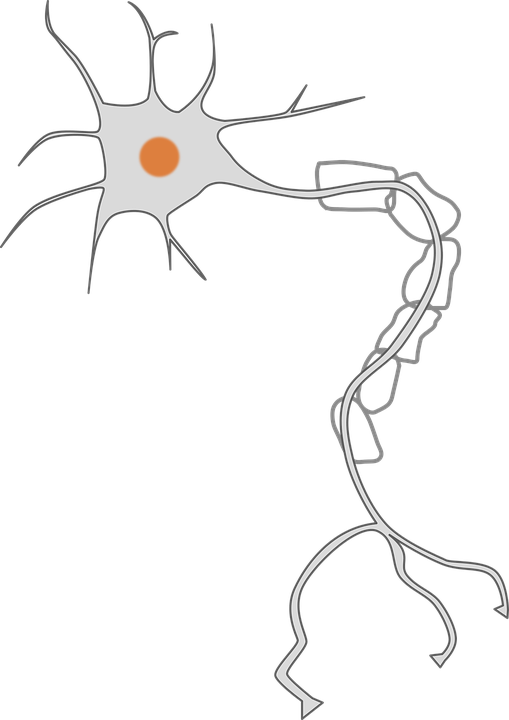 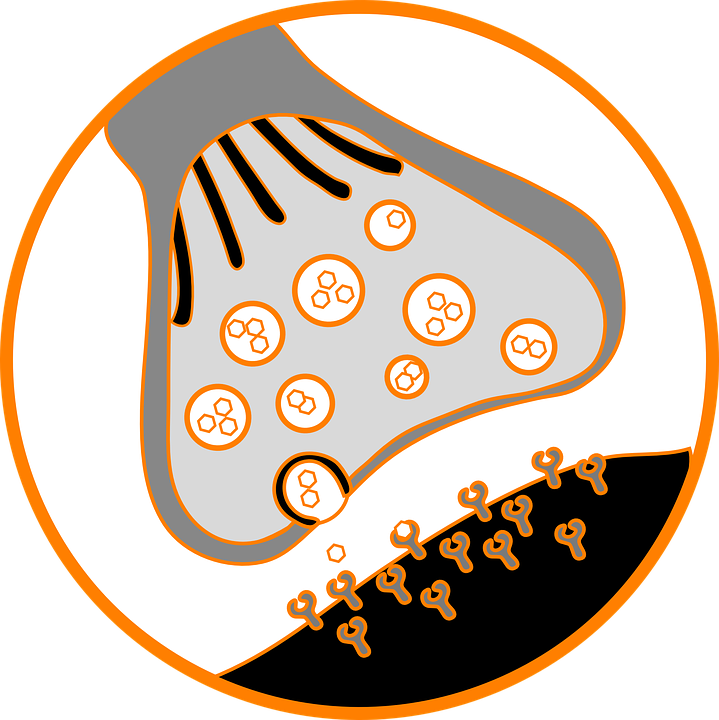 Kuvat: Pixabay